Documento de Evaluación de la BVSNombre de la BVS: URL: Idioma(s): Status pre-evaluación: Período de Evaluación: . Hasta  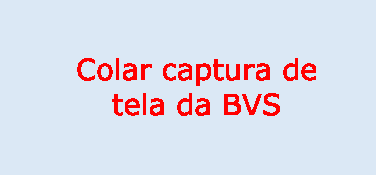 Fig.1 - BVS [Nombre de la BVS][Cada uno de los ítems y preguntas abajo fueron elaborados con base en Modelo de la BVS y sirven como guion para evaluar el grado de evolución de una instancia de la BVS y las recomendaciones y sugerencias para mejoría de la misma.] Contenidos Fuentes de informaciónAspectos a ser observados en este ítem:¿Cuáles son las fuentes disponibles en la BVS? ¿Cuáles son propias y cuales son externas?¿Cuál la frecuencia de actualización de las fuentes de información?¿Las fuentes de información poseen descripciones en sus páginas secundarias? ¿Las descripciones de las fuentes de información en las páginas secundarias están organizadas, estructuradas y poseen lenguaje claro?¿Todos los enlaces de las fuentes de información (y sus páginas secundarias) están funcionando?¿Hay alguna fuente de información que no esté operando normalmente?¿La BVS coopera con LILACS considerando los criterios de selección?¿Posee meta búsqueda (iAH) o búsqueda integrada (iAHx)?Recomendaciones y sugerencias: <Inserir recomendaciones><Inserir sugerencias> Áreas temáticas¿Está disponible en la BVS la búsqueda por “Áreas Temáticas” o “Temas”?¿Las áreas temáticas corresponden a las prioridades de salud identificadas en los planos y estrategias de la salud del país? ¿Las búsquedas en los temas están operativas y recuperando en todas las fuentes de información? Si no, indicar cuáles no están.¿El resultado de la búsqueda por áreas temáticas representa al tema? Recomendaciones y sugerencias*: <Inserir recomendaciones><Inserir sugerencias>Servicios de Información, comunicación y divulgación¿Hay destacados y noticias actualizadas en la BVS? ¿Estos contenidos están direccionados al público objetivo de la BVS? Estos contenidos también están indizados en las fuentes de información de la BVS?¿La BVS desarrolla servicios de comunicación directa con el usuario (área de contacto, atendimiento en tiempo real, etc.)?Recomendaciones y sugerencias*: <Inserir recomendaciones><Inserir sugerencias>Observaciones:Evaluar la posibilidad de crear un canal de comunicación entre las instituciones participantes de la BVS, profesionales de su área temática y usuarios de la BVS. Gobernanza de la instancia BVS¿La BVS dispone de un área con información acerca del portal? ¿En esta área es posible identificar el objetivo del portal, histórico y fecha de creación? ¿Es posible identificar fácilmente las instituciones que compone la red social de la BVS (Secretaria Ejecutiva, Comité Consultivo y Comité Ejecutivo)? ¿Hay documentos acerca de la BVS disponibles (proyecto, plano de acción, matriz de responsabilidades, actas de reunión) que permitan identificar la realización de proyectos y reuniones periódicas de coordinación de la BVS?¿La BVS dispone de las estadísticas de acceso al portal? ¿Es posible identificar el crecimiento de los accesos a lo largo del tiempo?  ¿La BVS desarrolla medios de intercambio de información y conocimiento (chats, fórums de discusión, espacios colaborativos, etc.)? ¿El público objetivo de estos servicios es fácilmente identificable? ¿Los contenidos están direccionados al público objetivo?¿La BVS ofrece acceso para otras Bibliotecas Virtuales o portales relacionados? Recomendaciones y sugerencias*: <Inserir recomendaciones><Inserir sugerencias>Identidad Visual y Navegabilidad de la BVS¿La BVS tiene su propia identidad visual con banner y nombre representativo? ¿Los colores están en armonía en la página?¿Los contenidos están bien distribuidos en la página? ¿Es posible acceder a estos contenidos desde diferentes navegadores/plataformas (browsers)?¿Las páginas secundarias mantienen la identidad visual de la BVS? ¿Hay navegación por “breadcrumbs trails” que permite regresar las páginas principales de la BVS? ¿Este recurso es operacional en toda la BVS?¿El logotipo de la BVS en las páginas secundarias posee enlace para la página principal? ¿Si la BVS es certificada, la estampa de certificación está publicada en el área de destacado y con el enlace correcto para el certificado?¿En caso de que la BVS esté disponible en más de un idioma, los contenidos están equivalentes en todos los idiomas?Recomendaciones y sugerencias*: <Inserir recomendaciones><Inserir sugerencias>Consideraciones Finales[Texto inicial: describa acerca de las etapas de desarrollo de la BVS][Con base en el análisis realizado en el desarrollo de esta evaluación, los evaluadores tienen  condiciones de apuntar lo que debe ser mejorado y cuáles los aspectos. De este modo, cada evaluador  debe indicar los puntos fuerte, debilidades y avances de la BVS, así como indicar cuál es, en su opinión, la etapa de desarrollo de  la BVS].Evaluador 1:Justificativa:Evaluador 2:Justificativa:Evaluador 3:Justificativa: [Incluir una opinión final de acuerdo sintetizando los tres anteriores y la definición, de acuerdo con el modelo y el  flujo de certificación, del status de la BVS después de la evaluación].El equipo de BIREME sigue a las órdenes para aclarar dudas y para apoyo técnico en el  desarrollo de las recomendaciones y sugerencias propuestas en este informe, por medio del correo electrónica modelo.bvs@bireme.org 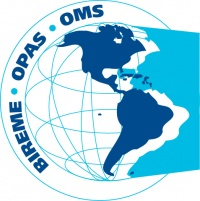 BIREME | OPS | OMSCentro Latinoamericano y del Caribe de Información en Ciencias de la SaludÁrea de Gestión del Conocimiento y Comunicaciones (KMC)Bases de datos Bibliográficas Nacionales o temáticasCatálogo de sitios (LIS)Directorio de eventos/CursosEspacio ColaborativoOtrosTotal de registrosTotal de registros del año corrienteTotal de registros con texto completo¿Los documentos poseen información de localización cuando no está disponible en texto completo?¿Las bases de datos propias tienen actualización periódica y descentralizada?¿Utilizan DeCS para los descriptores?¿Posee criterios de selección y descripción?¿La meta búsqueda/ búsqueda integrada está operativa?¿Los resultados de las búsquedas presentan los resultados de manera clara, con metadatos suficientes y bien estructurados?Versión de los aplicativos